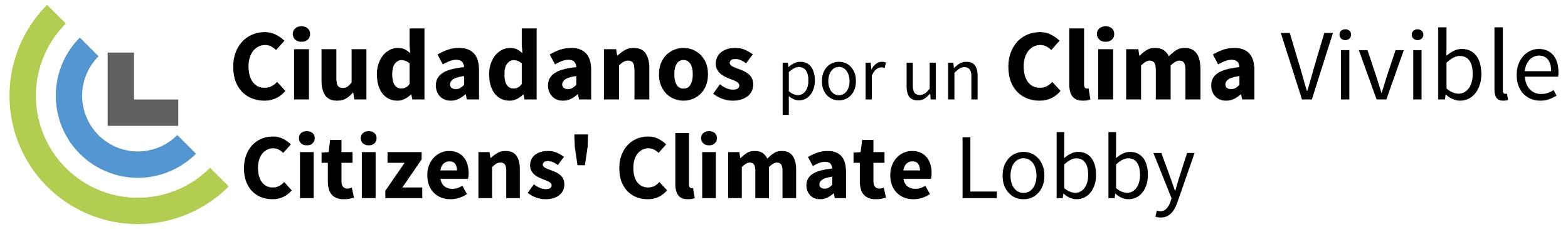 PARA DIFUSIÓN INMEDIATADefensores del clima de [NAME OF YOUR CITY]  aplauden proyecto de ley para establecer un precio al carbono y regresar los ingresos a los estadounidensesYOUR CITY,  XX de enero 2019 – El capítulo de  [YOUR CITY] Ciudadanos por un Clima Vivible / Citizens’ Climate Lobby aplaude la reintroducción del Proyecto de Ley de Innovación Energética y Dividendos de Carbono presentada hoy en la Cámara de Representantes. 

Esta solución bipartidaria innovadora establecerá un precio al carbono, devolverá los ingresos a las familias y reducirá las emisiones de gases de efecto invernadero en un 90 por ciento para el 2050. La legislación está patrocinada por el Rep. Ted Deutch (D-FL), Rep. Francis Rooney (R-FL), Rep. Charlie Crist (D-FL), Rep. Anna Eshoo (D-CA), Rep. Judy Chu (D-CA), Rep. Dan Lipinski (D-IL), y el Rep. Scott Peters (D-CA). El proyecto de ley agregará más de 2 millones de nuevos empleos, reducirá los gastos de cuidado de salud y estimulará la innovación energética. Esta política establece un precio a los combustibles fósiles como el carbón, el petróleo y el gas natural. Comienza a $15 por tonelada de dióxido de carbono e incrementa por $10 por tonelada cada año. El dinero recaudado de la tarifa al carbono será distribuido en porciones equitativas cada mes a todos los estadounidenses para que lo gasten como deseen. Visite esta página para conocer cómo funciona esta legislación y ver el texto oficial. “Este proyecto de ley ofrece una solución sensata al cambio climático con la cual todos ganan , dijo [NAME OF CHAPTER MEMBER], líder del capítulo de [CITY NAME] de CCL. “Esta legislación establece un precio al carbono que reducirá las emisiones de gases de efecto invernadero, devolviendo los ingresos a las familias estadounidenses y protegiendo a la gente de los aumentos de los precios asociados con la tarifa”. Ya sentimos los impactos del cambio climático en [YOUR CITY]. [COUPLE OF SENTENCES ABOUT HOW CLIMATE CHANGE IS AFFECTING YOUR AREA - Ask the Spanish Language Action Team for help if needed.]“El Proyecto de Ley de Innovación Energética es un primer paso fundamental para contrarrestar el cambio climático y preservar un mundo vivible para nuestros hijos y nietos”, dijo [NAME HERE].Con un Congreso dividido entre un Senado controlado por los Republicanos y un Cámara de Representantes por los Demócratas, aprobar cualquier solución al cambio climático requiere una perspectiva bipartidista. 
[QUOTE IF HOUSE MEMBER IS A SPONSOR – ask the Spanish Language Action Team for help if needed]“Apreciamos al Rep. [NAME HERE] por apoyar a esta legislación bipartidaria”, dijo [NOMBRE]. Al trabajar juntos con otros congresistas,  está demostrando el tipo de liderazgo y cooperación que es necesaria para resolver los grandes problemas que afronta nuestra nación”.  [QUOTE IF HOUSE MEMBER IS NOT A SPONSOR – ask the Spanish Language Action Team for help if needed]“Esperamos que Rep. [NAME HERE] apoye esta legislación bipartidaria”, dijo [NAME]. Al trabajar con otros congresistas en esta legislación, él/ella podrá demostrar el tipo de liderazgo y cooperación que es necesaria para resolver los grandes problemas que afronta nuestra nación”.  CONTACTO: NAME, EMAIL, TELEPHONE NUMBER (you can comment to them in your cover letter if you do not speak Spanish)
###Para aprender más sobre Ciudadanos por un Clima Vivible / Citizens’ Climate Lobby, sobre el apoyo nacional al Proyecto de Ley de Innovación Energética y Dividendos De Carbono, visite: climavivible.org